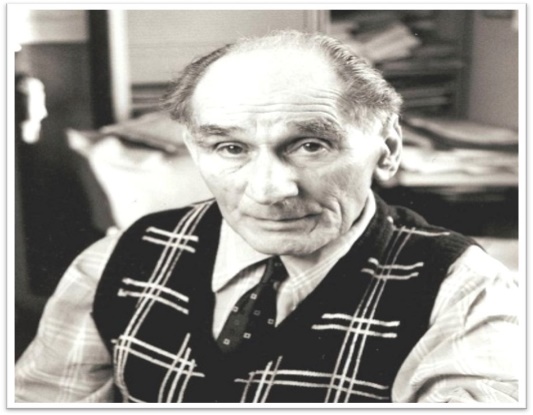 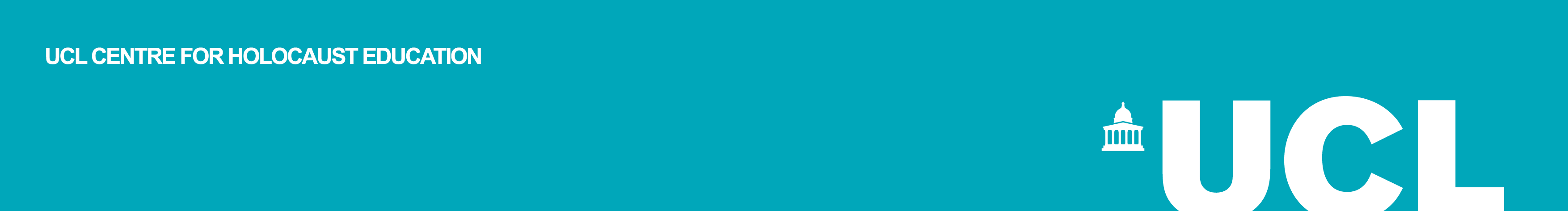 Fighting racism, standing up against hate #Leon110 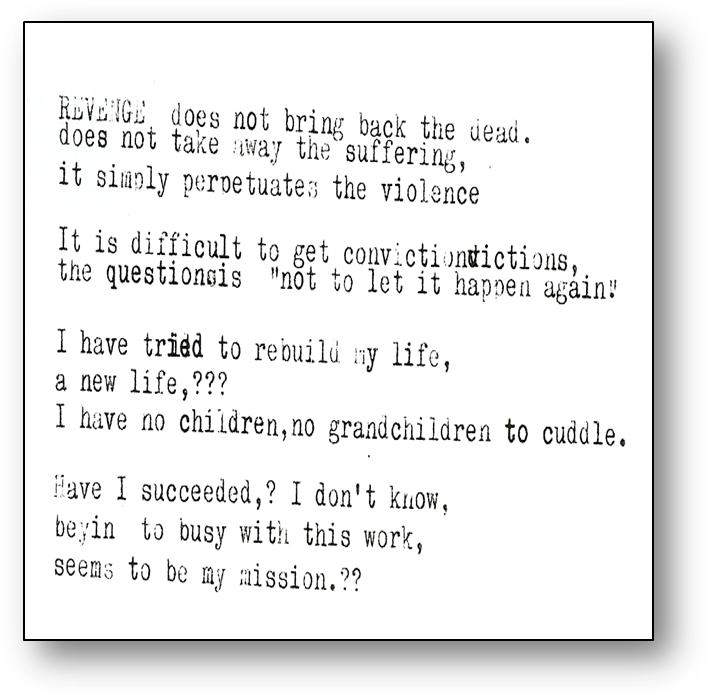 2b. In my final verse, in response to Leon’s words, his life and legacy, I wanted to show/explain/discuss…3a. In choosing the title, I wanted to show/explain/discuss: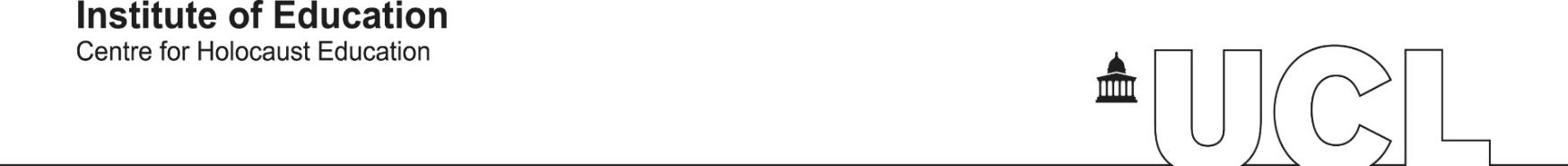 